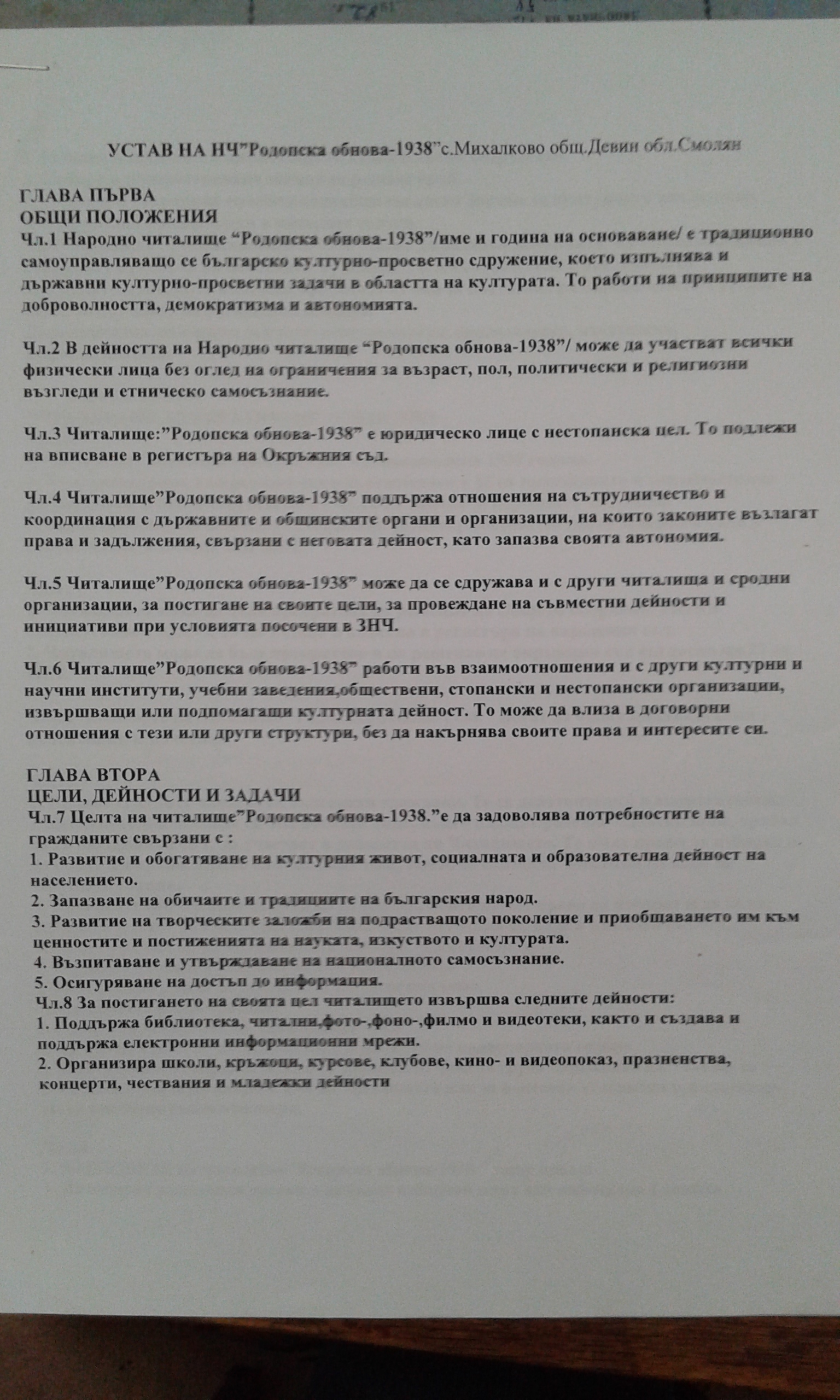 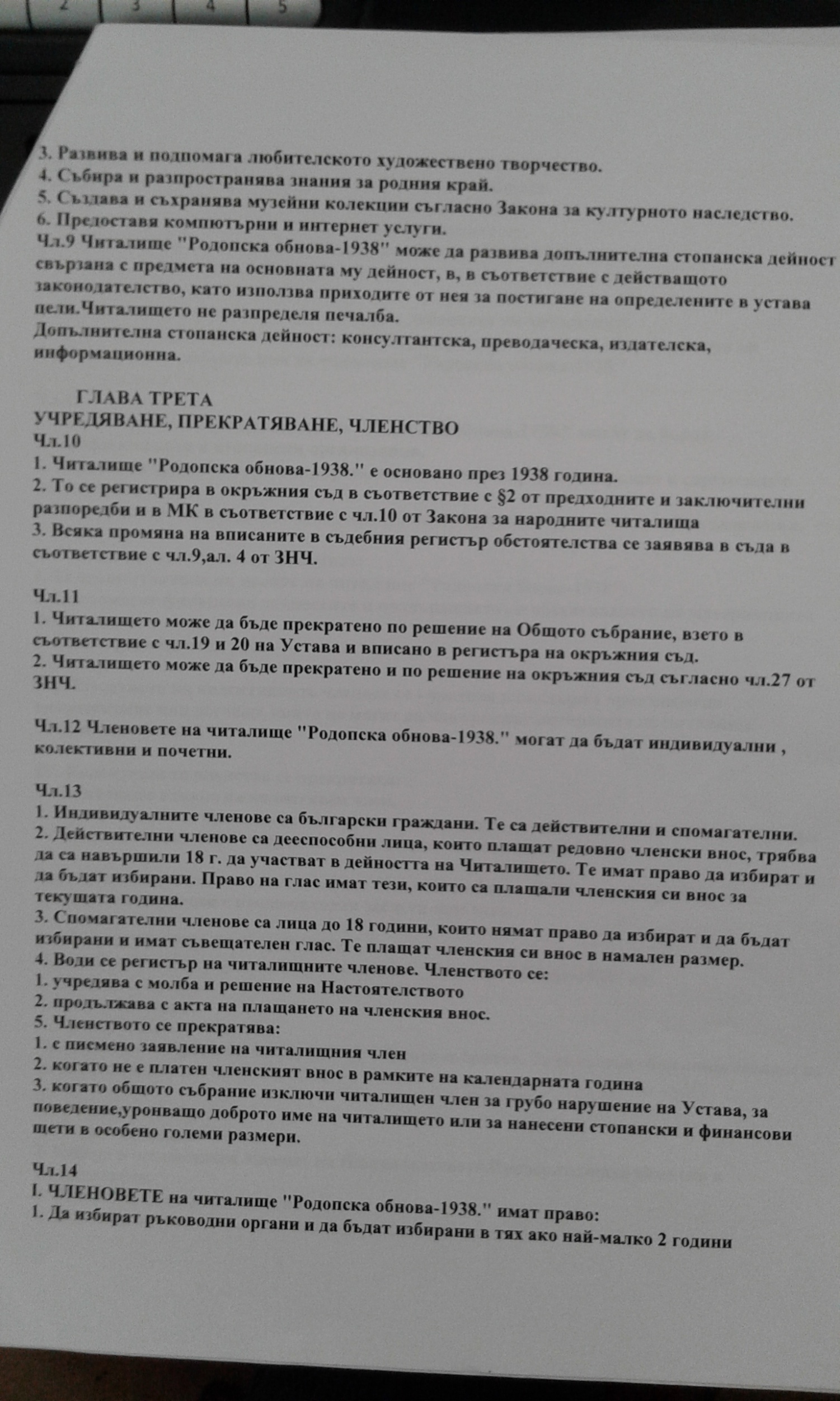 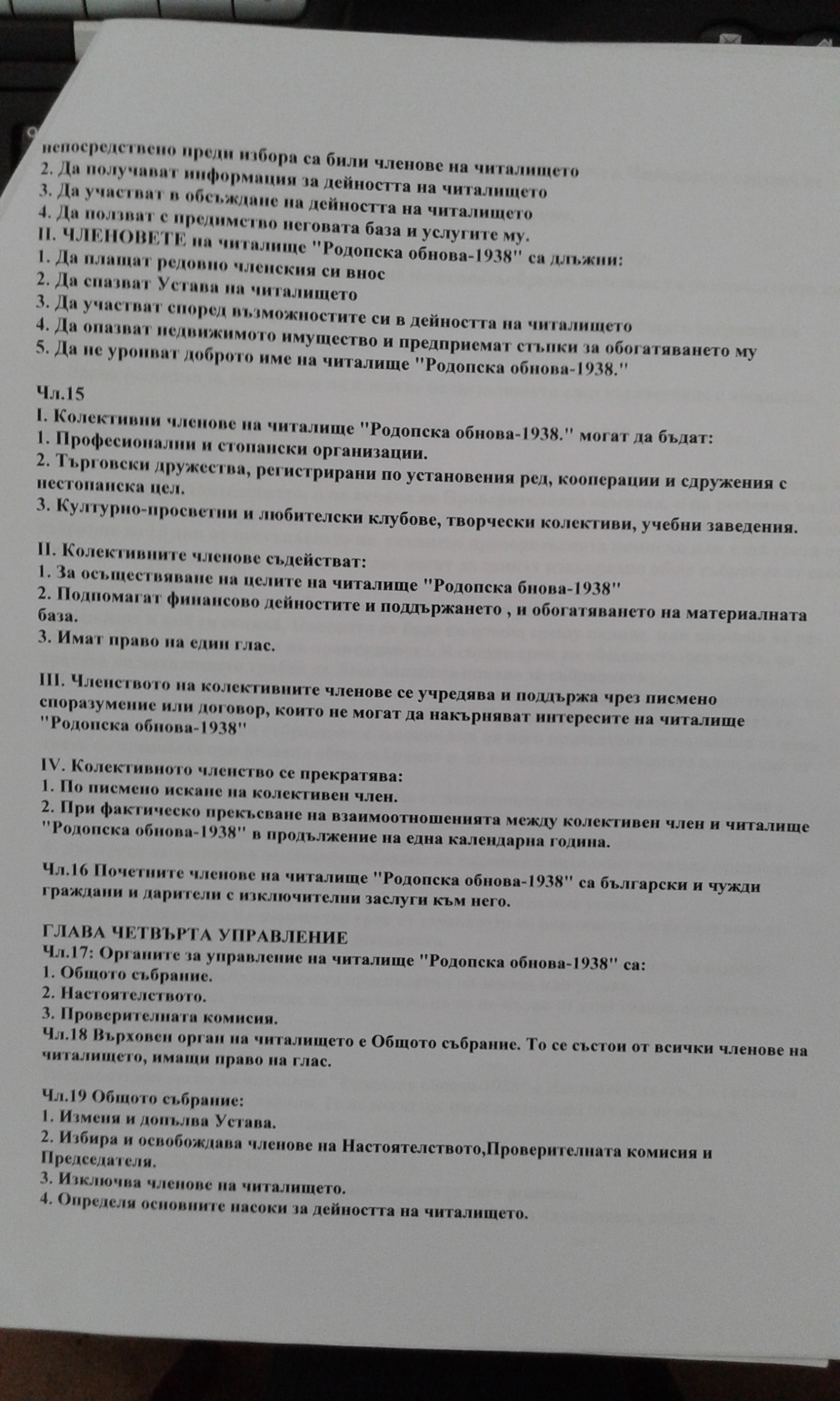 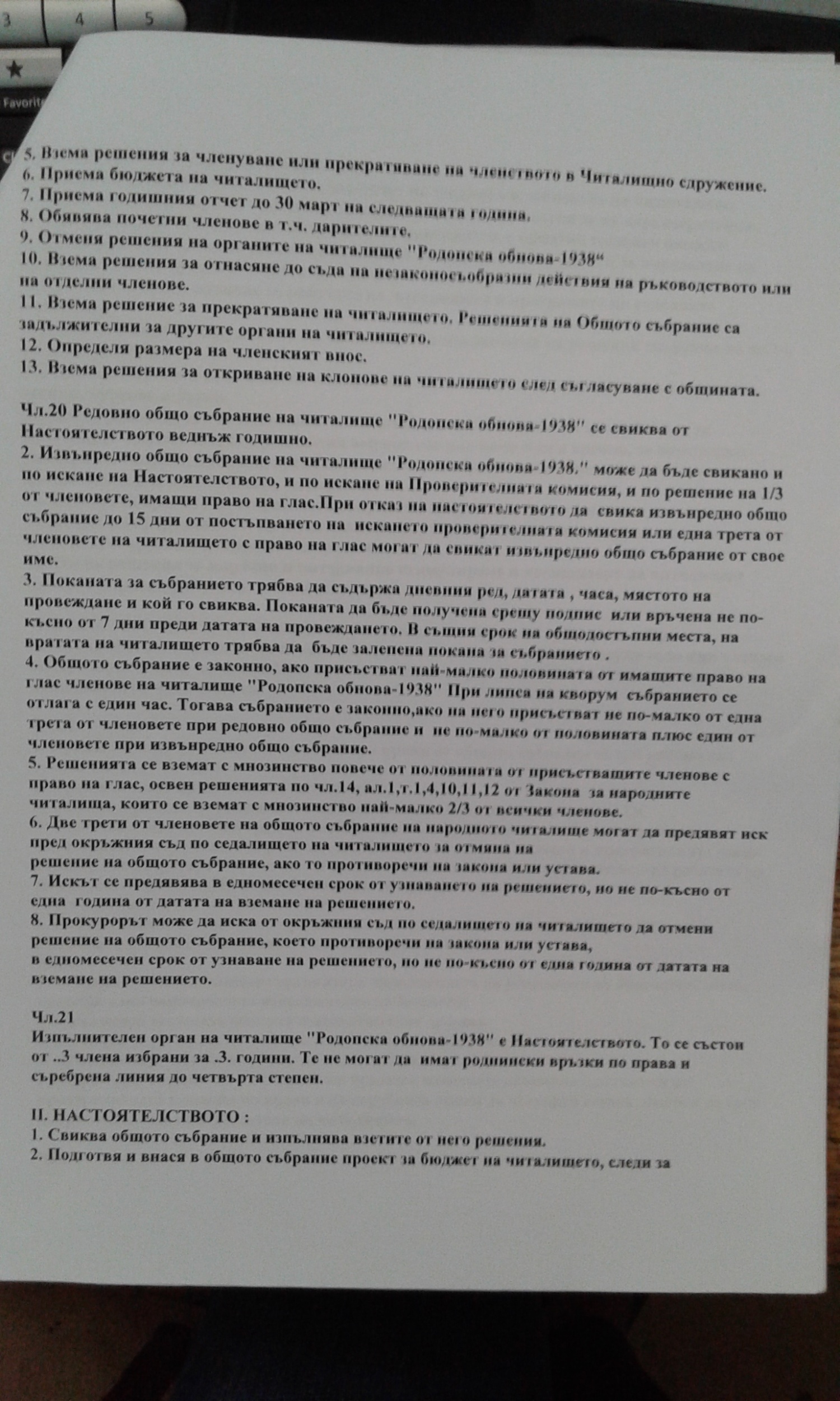 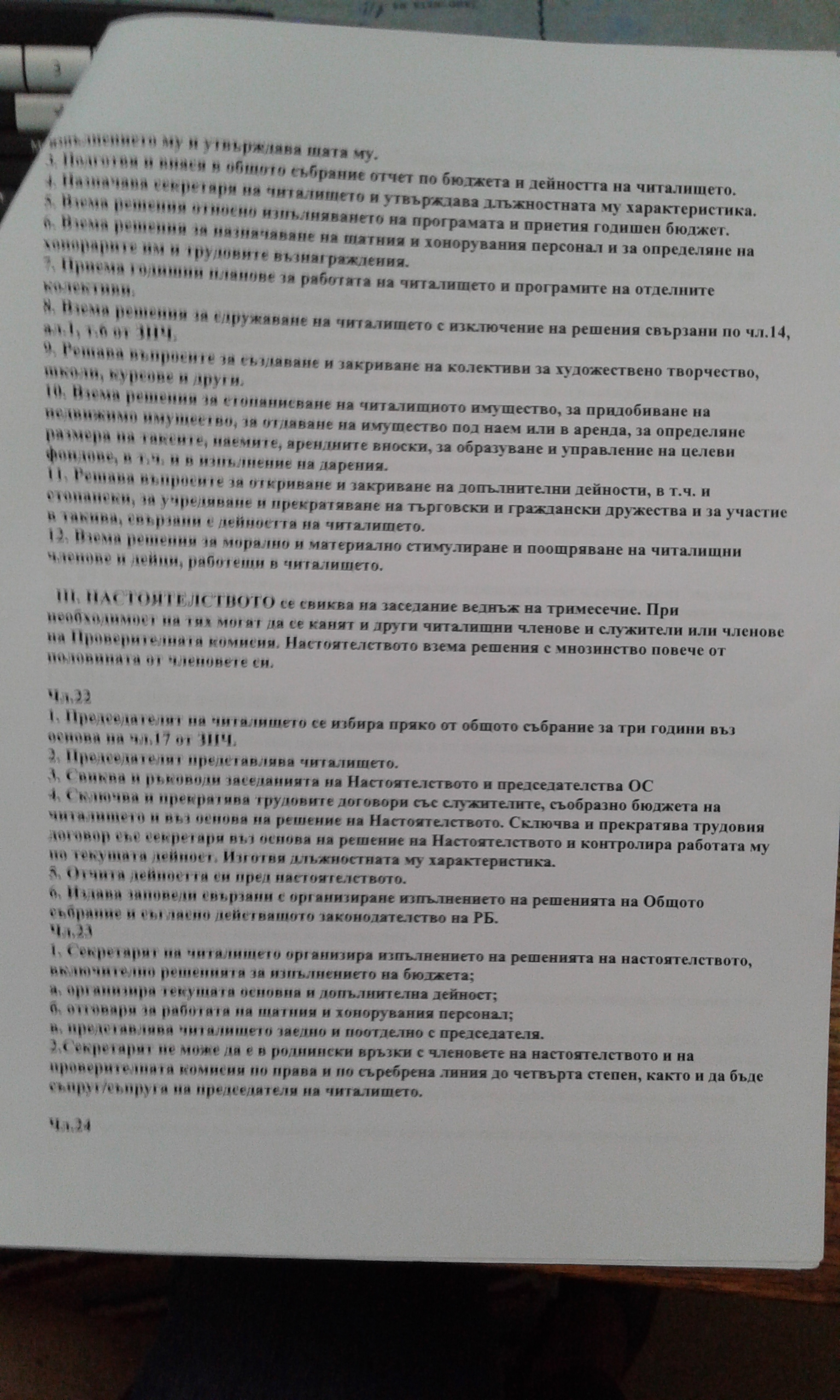 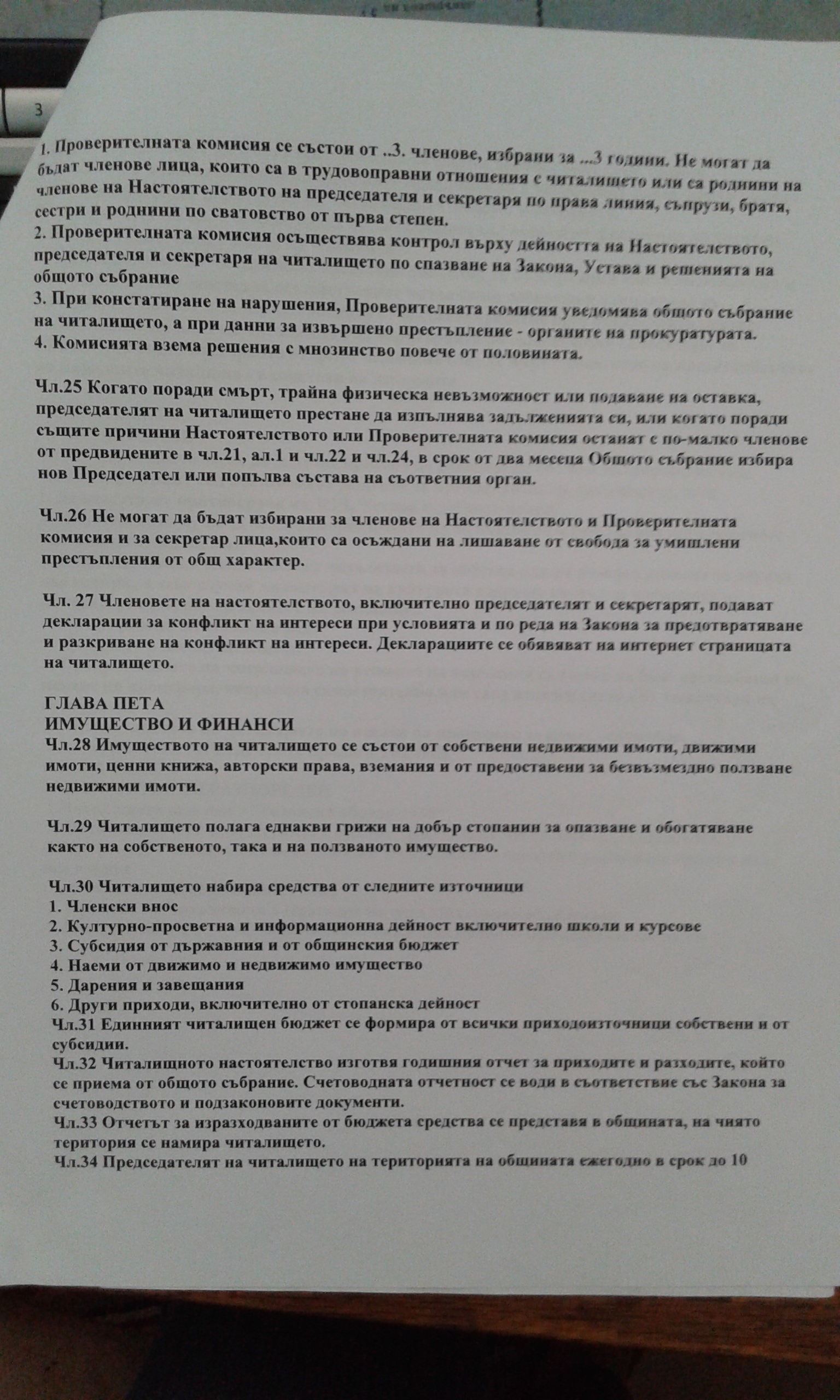 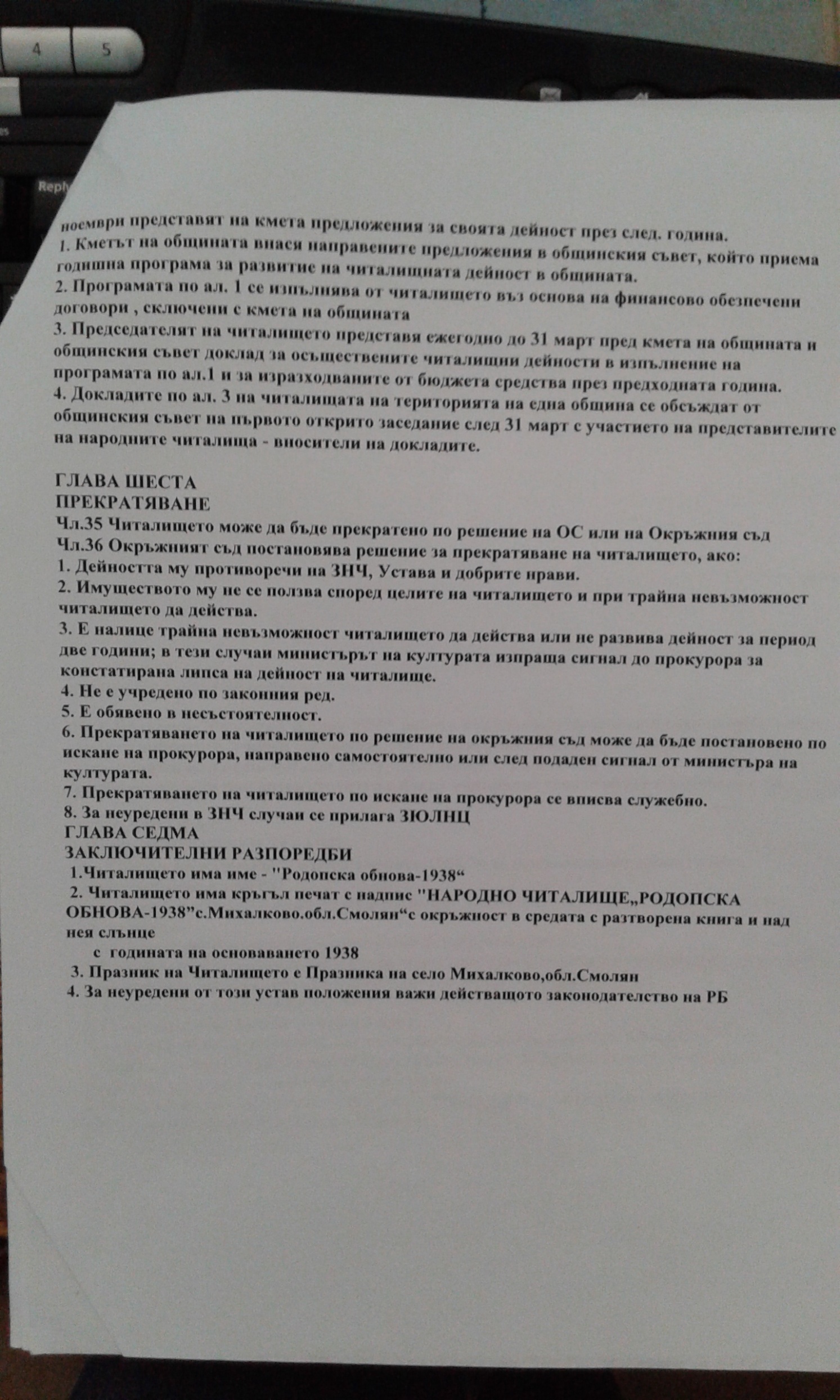 ОТЧЕТ ЗА   ДЕЙНОСТТА НА    НА  НЧ ”РОДОПСКА ОБНОВА  - 1938” ,СЕЛО МИХАЛКОВО ПРЕЗ 2019 Г1.  Бабинден                                      2.   Честване на деня на самодееца 3.  3 март 4. Честване на деня на жената 5.  Великден е6.  Програма за Гергьовден7.  Отбелязване на 24 май 8.  Изложба за Денят на Ботев 9.  Гостуване на събора в село Гела10. Празник на село Михалково11. Презентация за деня на  будителите12.  Коледуване – участие на Коледарска група в Михалково 13.  Коледуване – участие на Коледарска група в  ЧурековоКоледарска групаЖенска танцова група КУЛТУРЕН КАЛЕНДАР ЗА   2020  НА  НЧ ”РОДОПСКА ОБНОВА  - 1938” ,село МИХАЛКОВОм. Януари             - Бабинденм. Март                     -  Честване на деня на самодееца                                        -  3 март                                        -   Честване на деня на женатам.Април                   -   ВеликденМ. Май                        -  програма за Гергьовден                                       - 24 май М. Юни                       -  Денят на Ботев М.Август             - гостуване на събориМ.Септември          –  Празник на село МихалковоМ. Ноември                -  програма за деня на  будителитеМ. Декември             -  Коледуване – участие на Коледарска група в Михалково и ЧурековоНастоятелствоМаргарита Георгиева Консулова – ПредседателЦонка Костадинова УчиковаМария Калинова ВеселиноваПроверителна комисияАтанас Вълков Мадански- ПредседателЦветана Костадинова МайороваГинка Тодорова ДългъчеваСекретарГеорги Петров Кръстелников